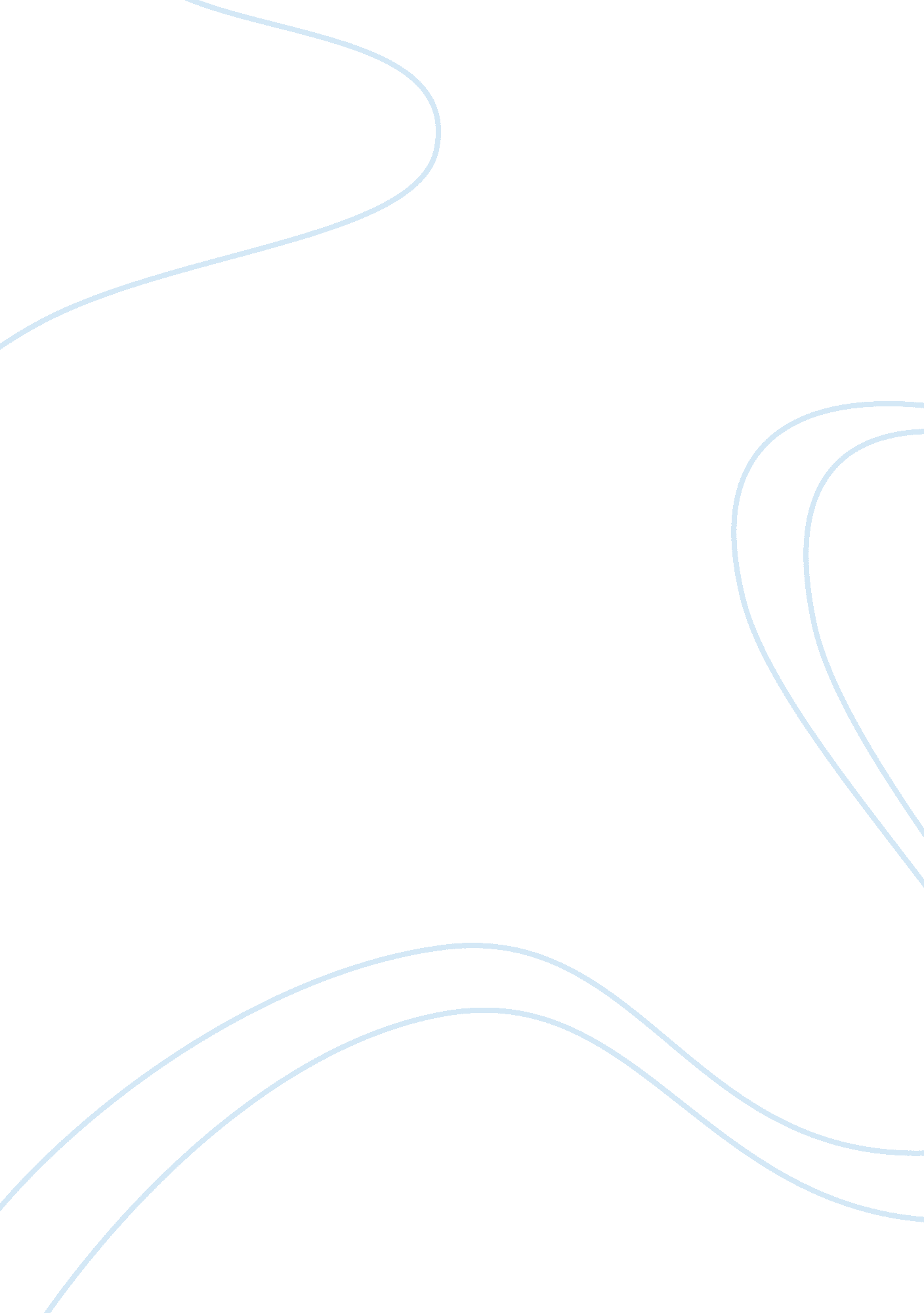 Answer the questionEducation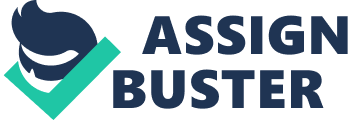 Opinion Essay Affiliation: Discuss your thoughts regarding the following ment by Noddings 
Educators spend a lot of time with the learners and hence are responsible for their developmental well-being. The children of today are being influenced mostly negatively by the media and technology and hence change their character. In order for the educators to ensure that they raise social acceptable and responsible individuals who are bound to be thinkers and philosophers someday, they should not only concentrate on the cognitive education but incorporate aspects of behavior modification to shun away the harmful behavior and practices and make them adopt better more acceptable behavior and practices. The practices should be friendly enough for the students to be interested to adopt and implement them and continue focusing on them rather than the socially unacceptable behaviors. 
Please discuss your thoughts regarding the paragraph on Dewey 
I agree with the teachers that the fourfold interest is good for the children to use to pursue their own interests and gain experience. However it is necessary for them to learn the subjects even if juts the basics if their knowledge is to widen and they are to learn more about the world outside their schools and homes. Subject such as English is important for their communication. Not all children have their first language as English and hence may have difficulties communicating in proper correct English if they are not taught. History is important for the children to grasp the concepts of their country, how it came to be as well as about the other continents. Children not exposed to these subjects are bound to have closed minds which is not good for the global environment in this day and era. 
References 
Noddings, N. (2007). Philosophy of Education. Boulder, CO: Westview Press. 